Фотоматериалы к занятию.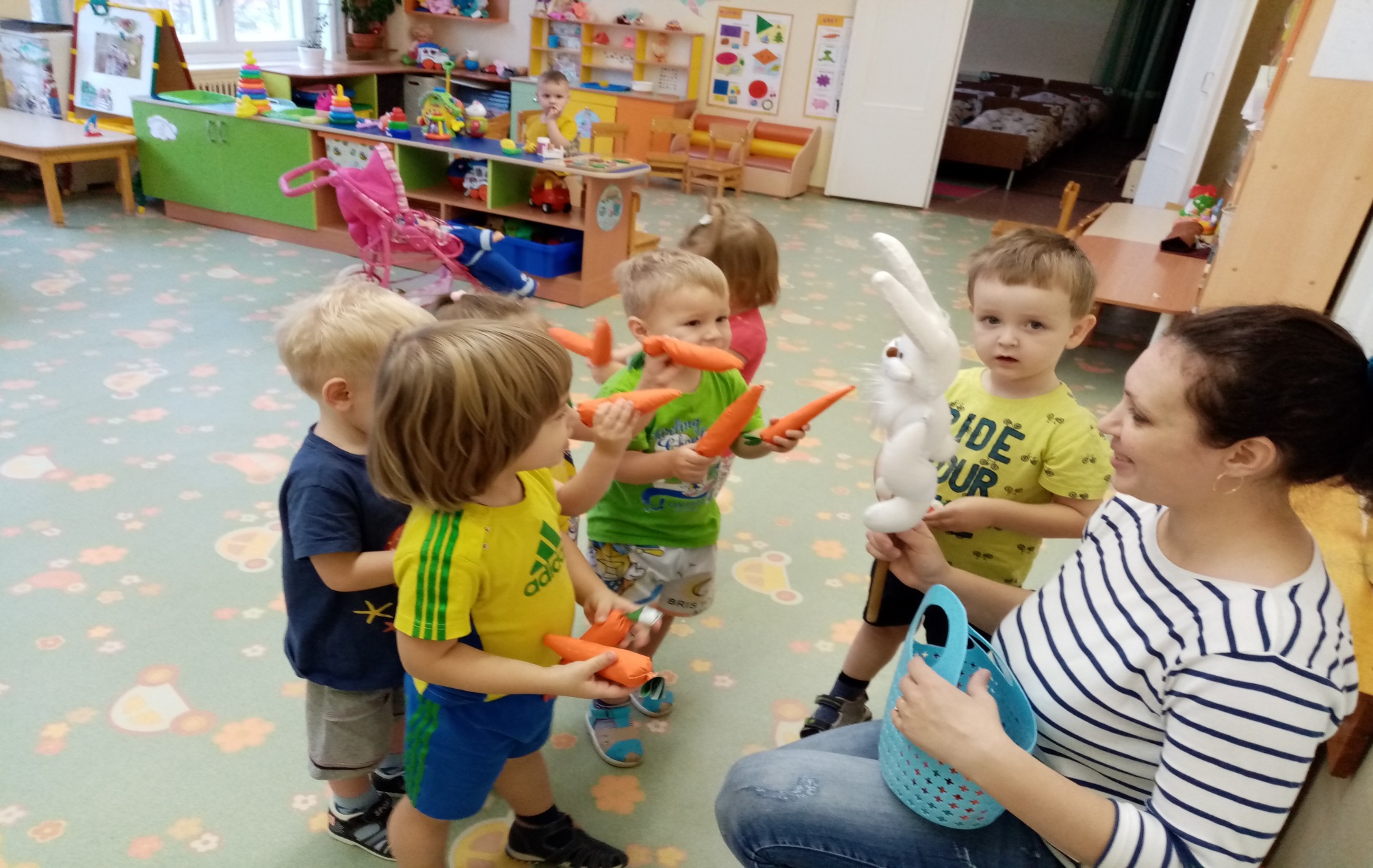 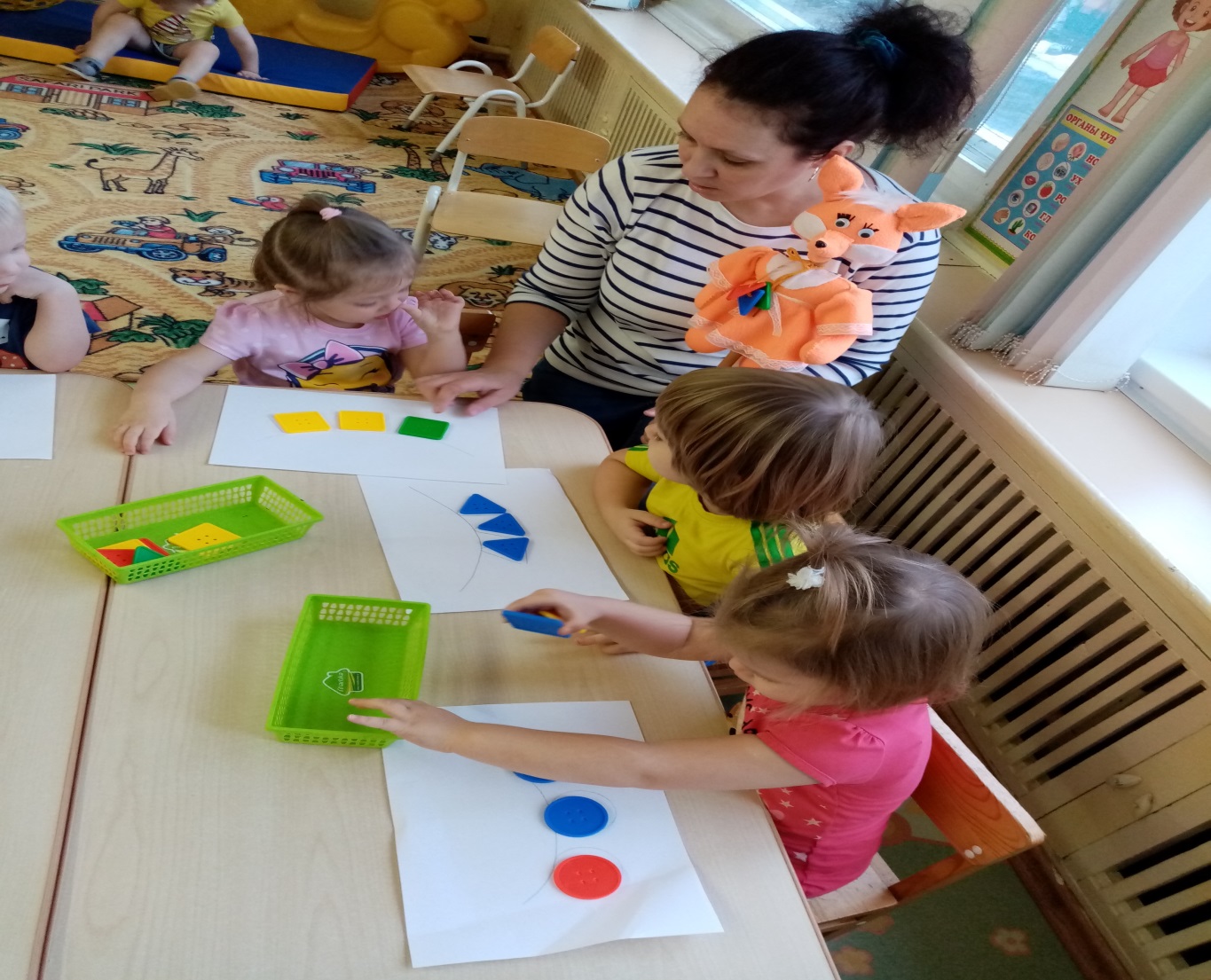 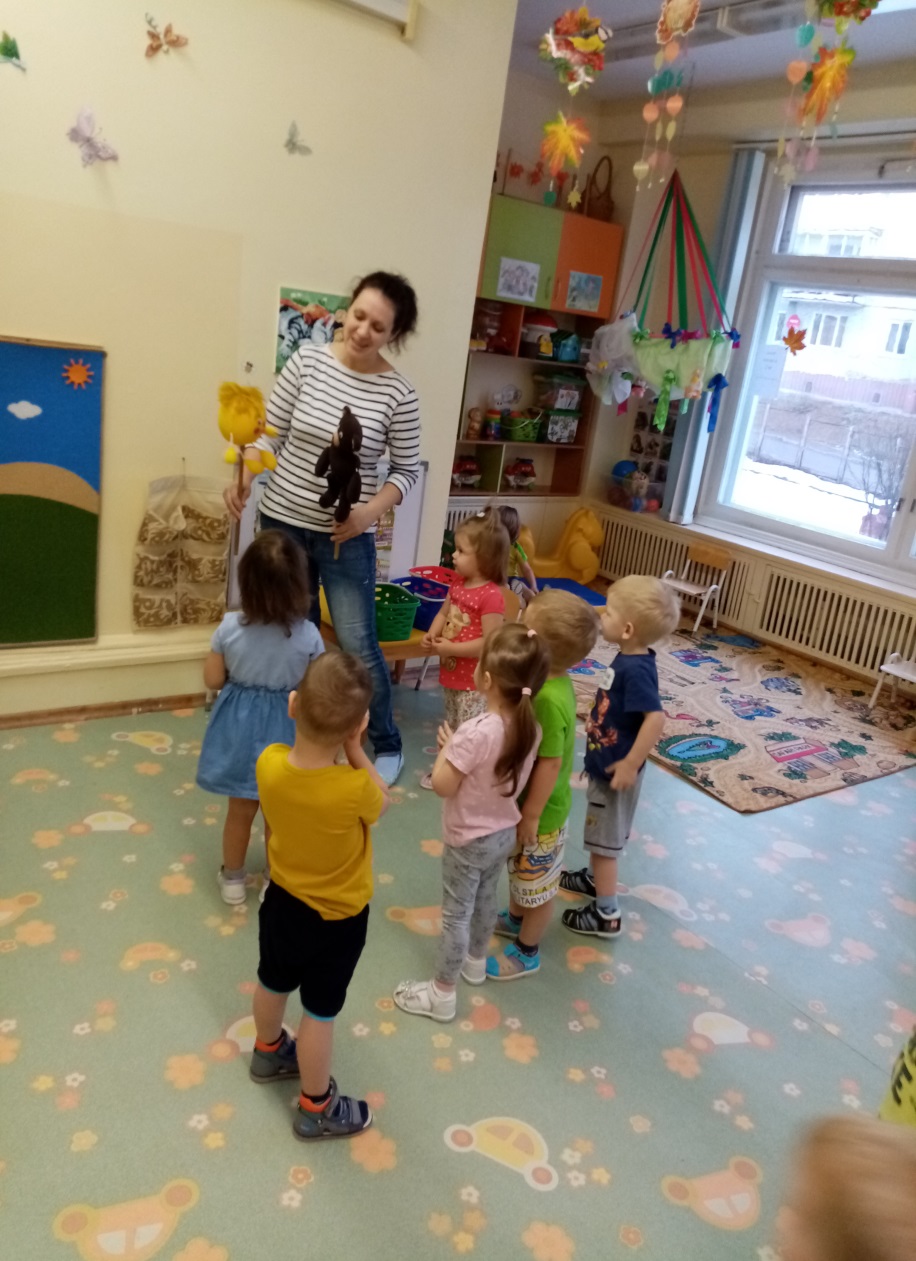 